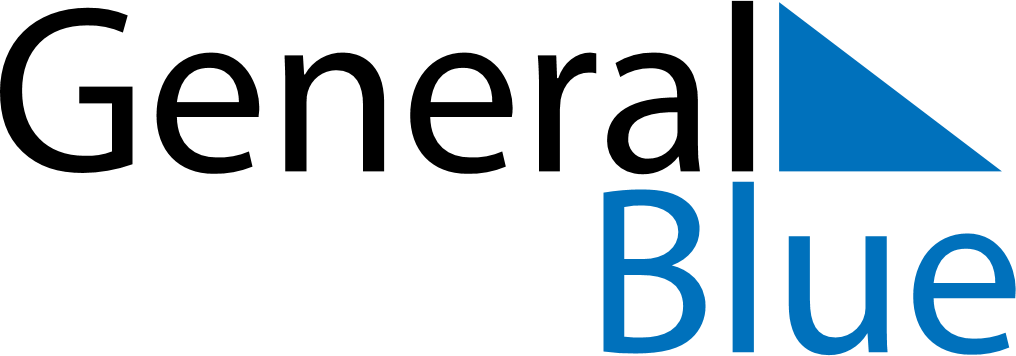 2018 – Q1Slovenia  2018 – Q1Slovenia  2018 – Q1Slovenia  2018 – Q1Slovenia  2018 – Q1Slovenia  JanuaryJanuaryJanuaryJanuaryJanuaryJanuaryJanuaryMondayTuesdayWednesdayThursdayFridaySaturdaySunday12345678910111213141516171819202122232425262728293031FebruaryFebruaryFebruaryFebruaryFebruaryFebruaryFebruaryMondayTuesdayWednesdayThursdayFridaySaturdaySunday12345678910111213141516171819202122232425262728MarchMarchMarchMarchMarchMarchMarchMondayTuesdayWednesdayThursdayFridaySaturdaySunday12345678910111213141516171819202122232425262728293031Jan 1: New Year’s DayJan 2: New Year’s DayFeb 8: Prešeren Day, the Slovenian Cultural HolidayFeb 11: CarnivalMar 8: International Women’s Day